О работе МБУК Ницинский КДЦТерритория нашего поселения небольшая, но имеет глубокие исторические корни – когда-то здесь проживали кочевые племена: этому свидетельствуют археологические раскопки. С освоением Урала и Сибири  эту территорию начали заселять переселенцы из центральной России. В настоящее время в наших селах проживают люди разных национальностей: русские, татары, немцы, белорусы, украинцы….В современных условиях гармонизация межнациональных отношений – важное направление деятельности органов местного самоуправления,  осуществляемое в целях защиты прав человека и гражданина. Важным звеном в этой работе является популяризация и сохранение народных традиций, обычаев народов населяющих нашу территорию.В работу в этом направлении, кроме администрации, вовлечены работники домов культуры, образовательные учреждения, общественные объединения.Активным участником всех значимых мероприятий является трудовой коллектив   ООО «Агрофирма Ницинская»Доброй традицией в наших населенных пунктах стало проведение национальных праздников, которые на роли главного организатора  проводит МБУК Ницинский КДЦ. Остановлюсь на значимых мероприятиях.В марте Ницинцы приняли участие в празднике «Масленица». Открыли праздничное гуляние глава поселения  с пожеланиями всем хорошего праздничного настроения, мира, добра и здоровья.Во время праздника жителям и гостям поселения была представлена развлекательная программа с конкурсами, играми и забавами. Работники культуры дарили землякам свой талант и веселое настроение. Словом, на веселой волне прощались с зимушкой-зимой. Под радостные возгласы состоялось сожжение чучела Масленицы.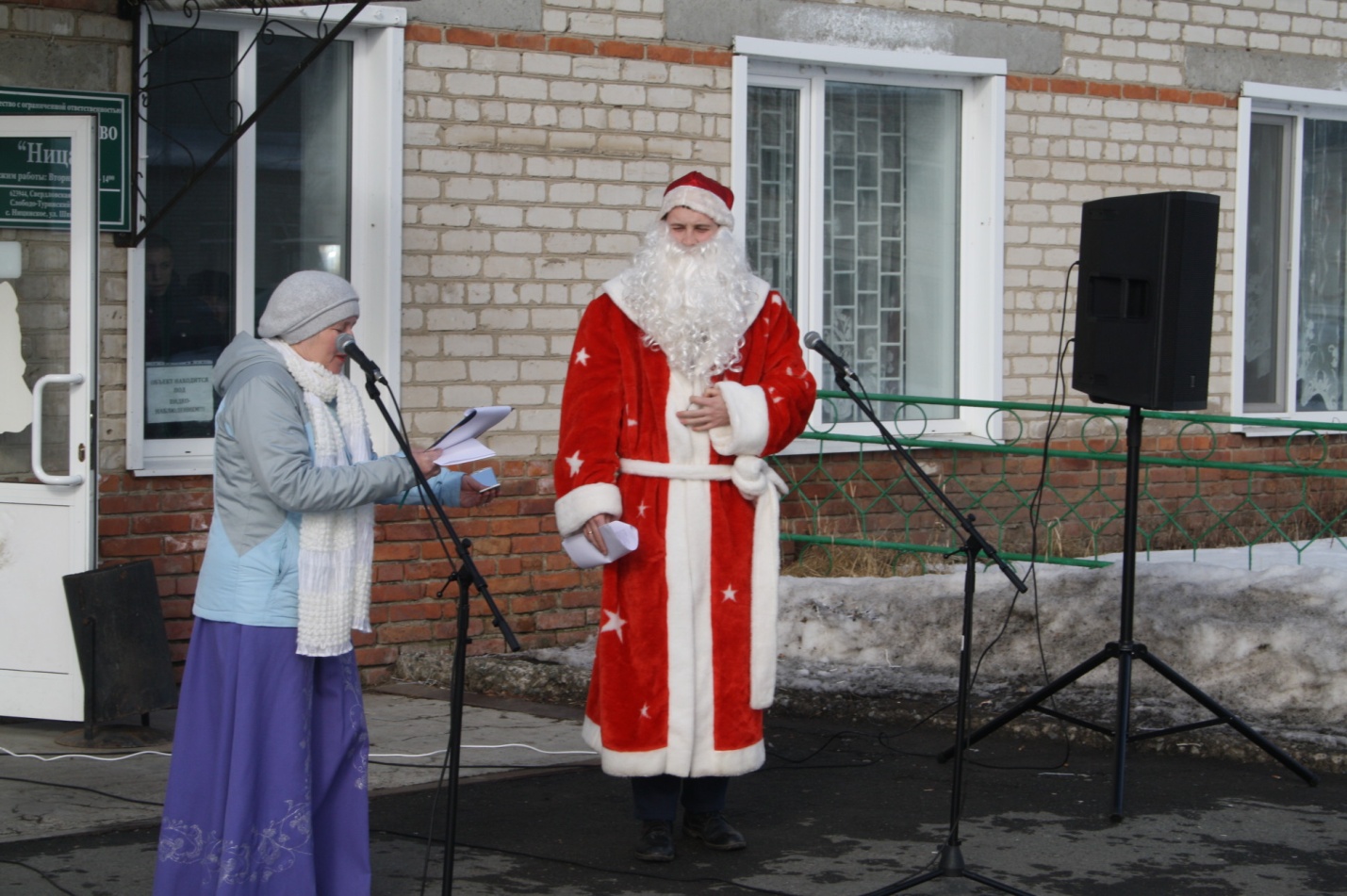 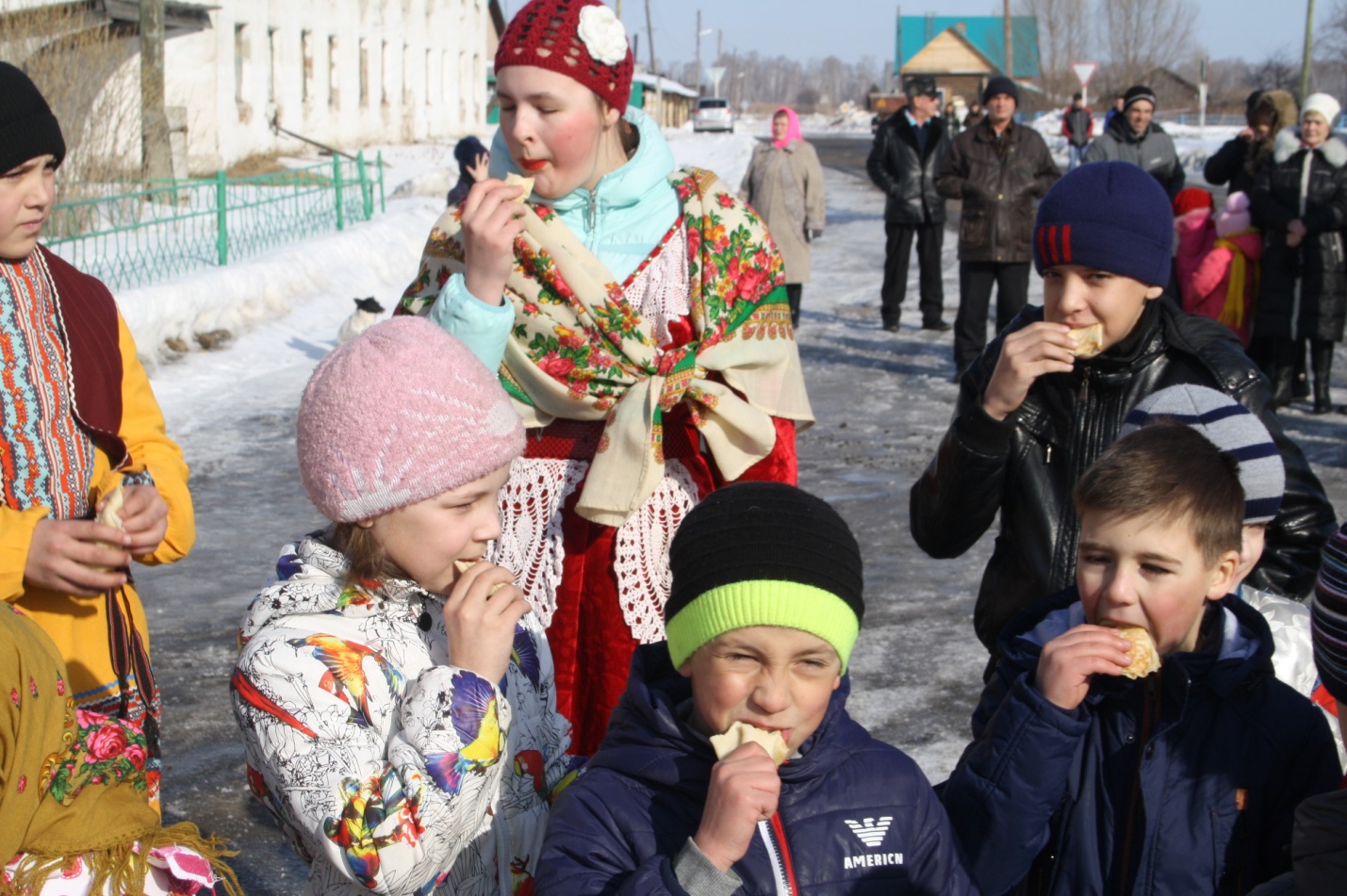 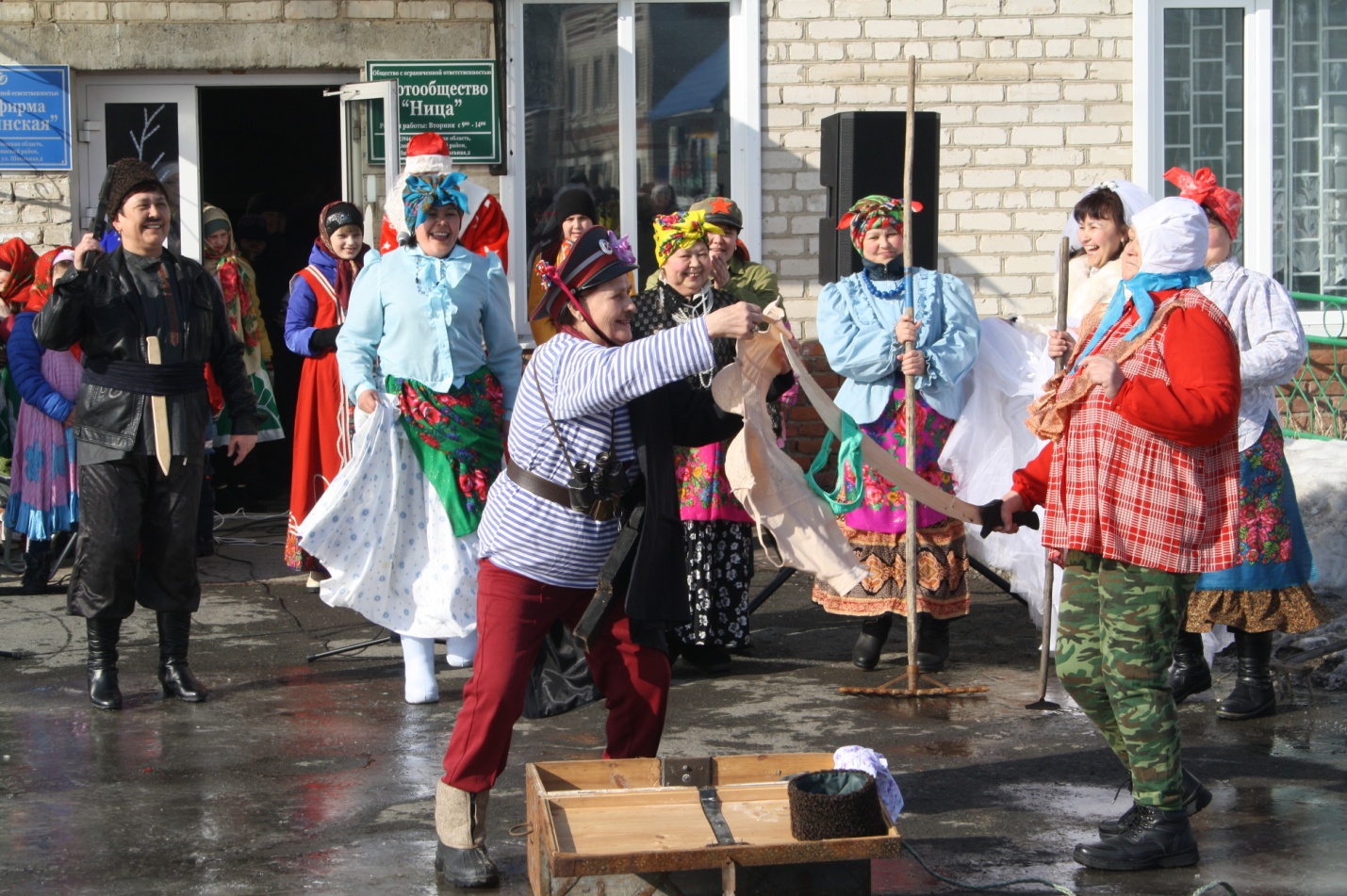 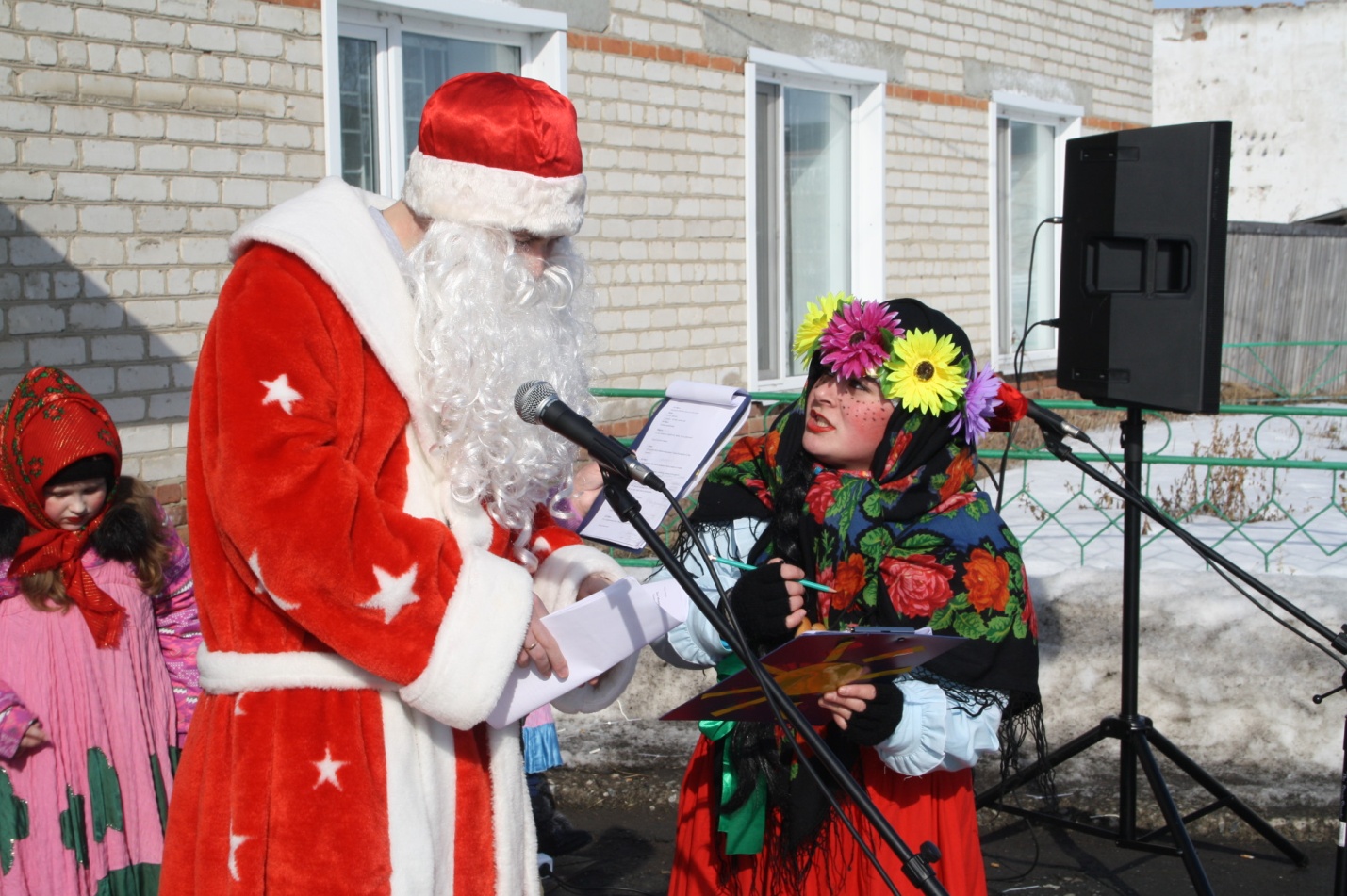 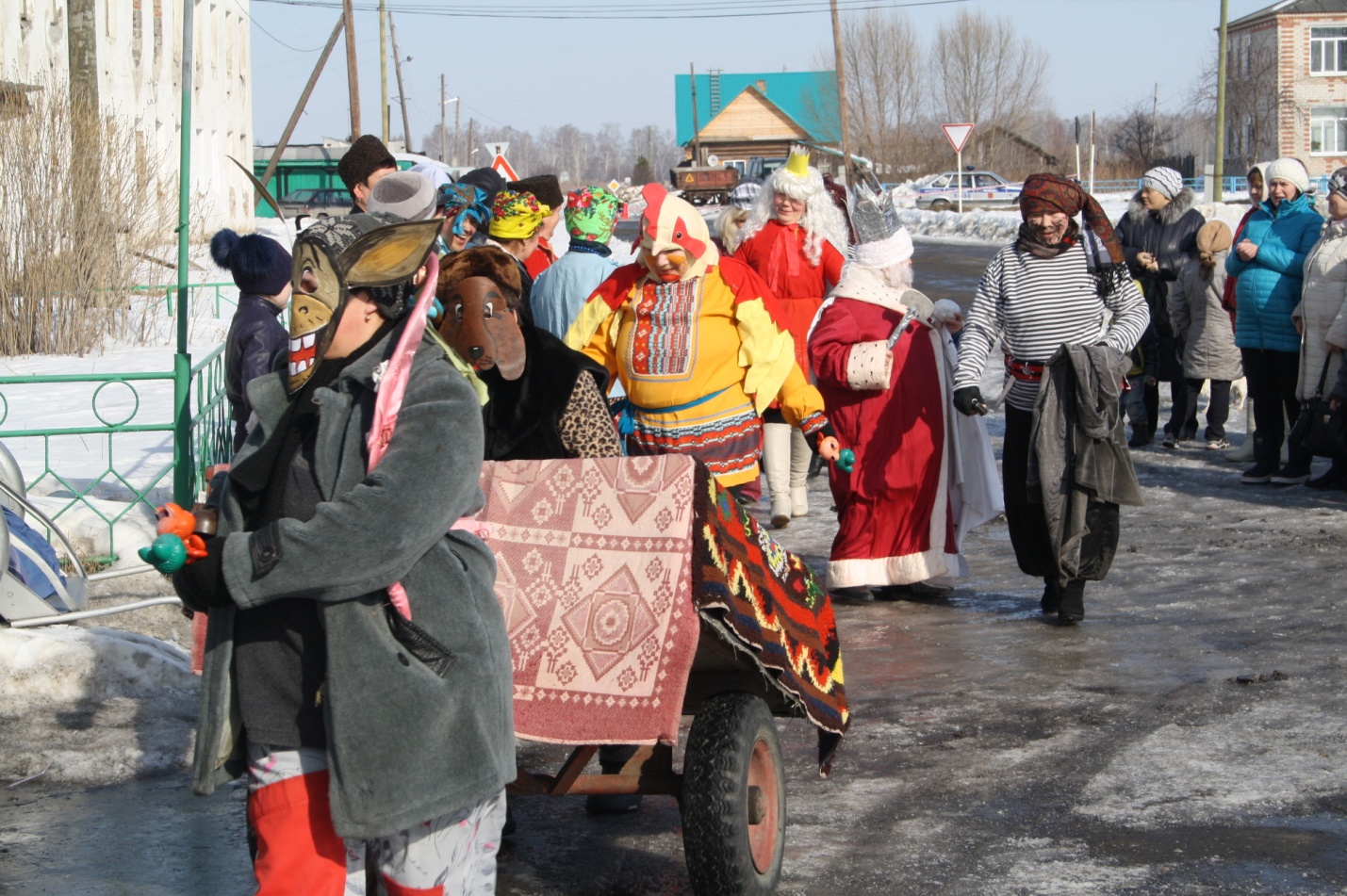 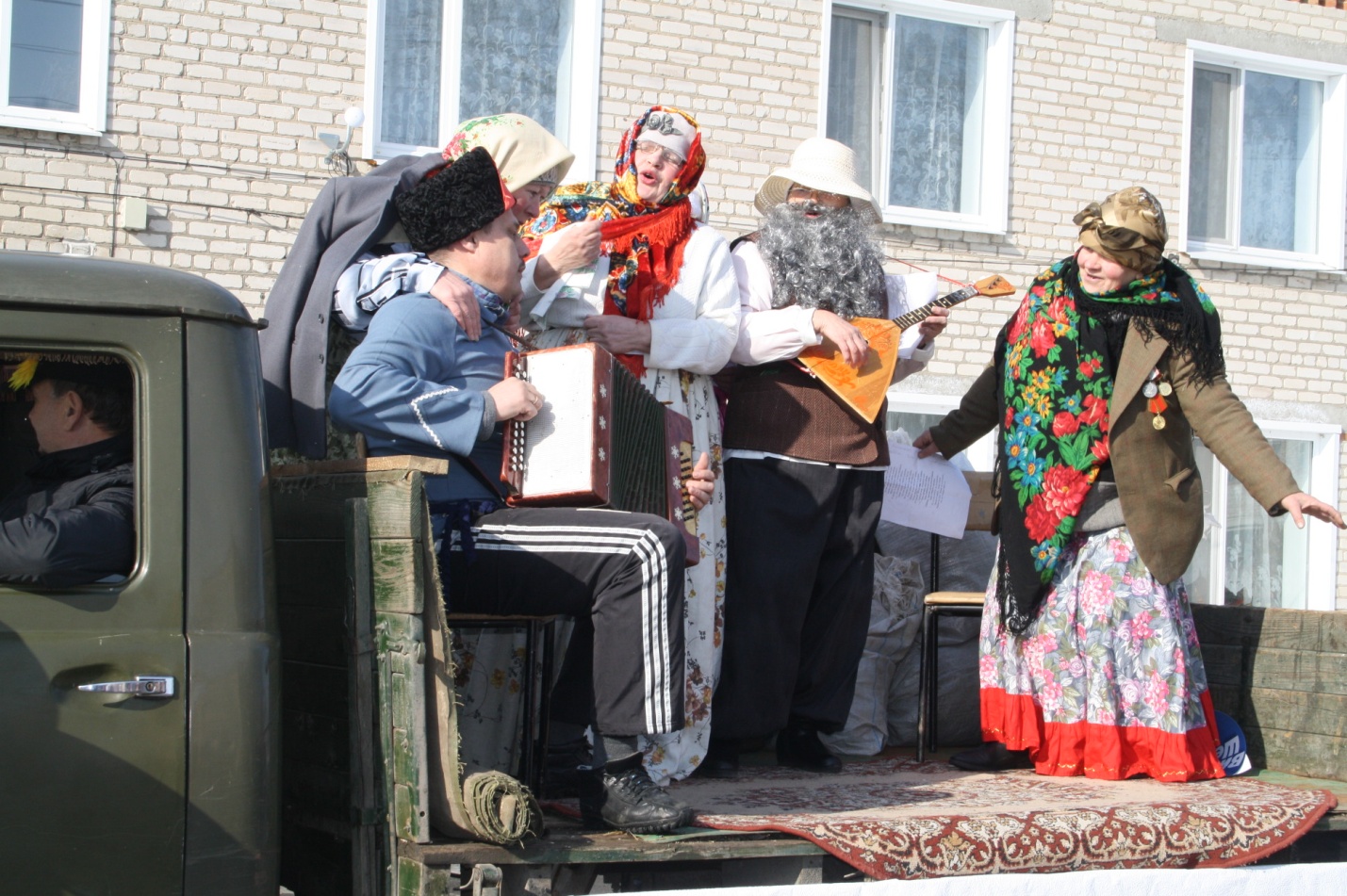 Традиционно в мае вся страна отмечает праздник -  9 Мая. Это самые радостные, самые торжественные весенние праздники. Они греют сердца людей старшего поколения, для которых еще памятны события, связанные с их молодостью: демонстрации, флаги, плакаты, яркие гвоздики, всеобщая радость, связанная с Победой, чувством единения, родством душ. Для молодых людей эти майские дни — героические страницы истории нашей Родины. Несмотря на то, что прошло уже 70 лет со Дня Победы, память о них жива в сердцах детей, внуков, правнуков.В честь празднования Дня Победы накануне праздника, был подготовлен театрализованный концерт.  9 Мая у памятника неизвестному солдату состоялся митинг. Митинг завершился возложением  венков к памятнику возле которого, невзирая на погодные условия, стоял почетный караул, отдавая дань мужеству наших солдат в годы Великой Отечественной Войны.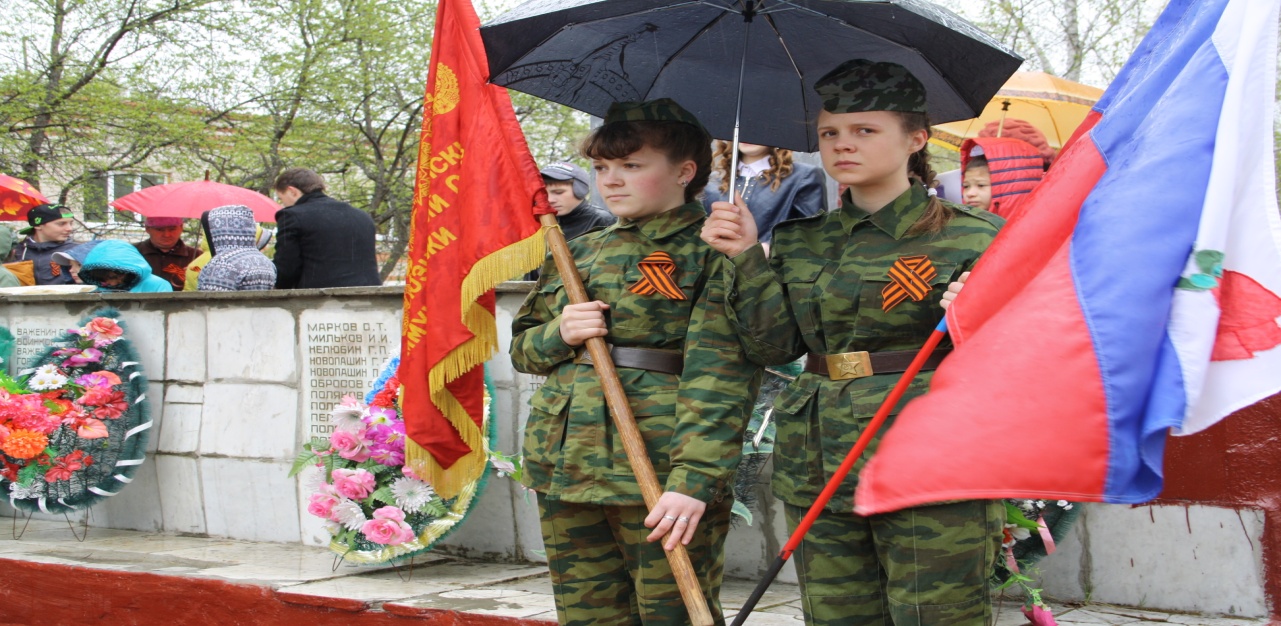 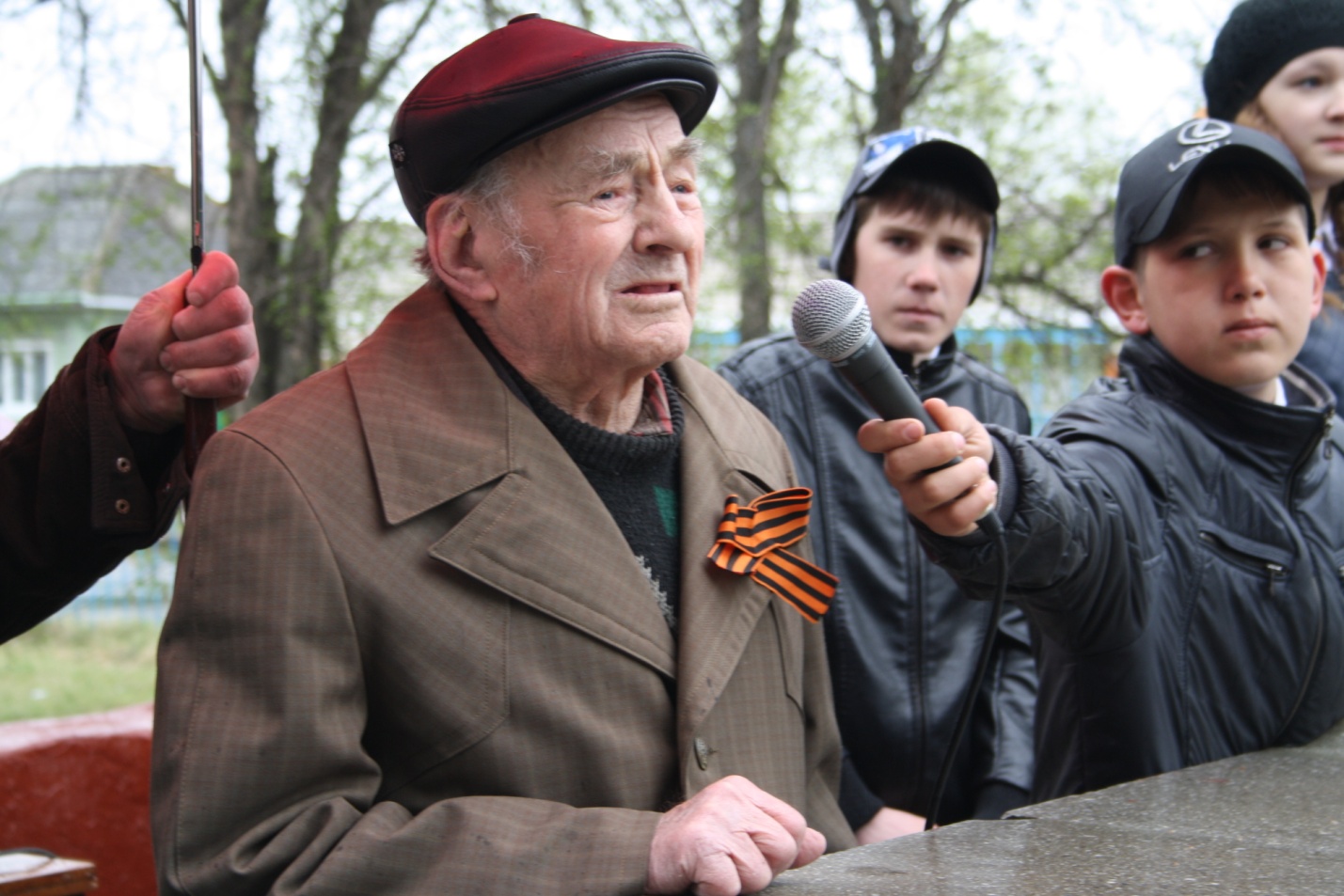 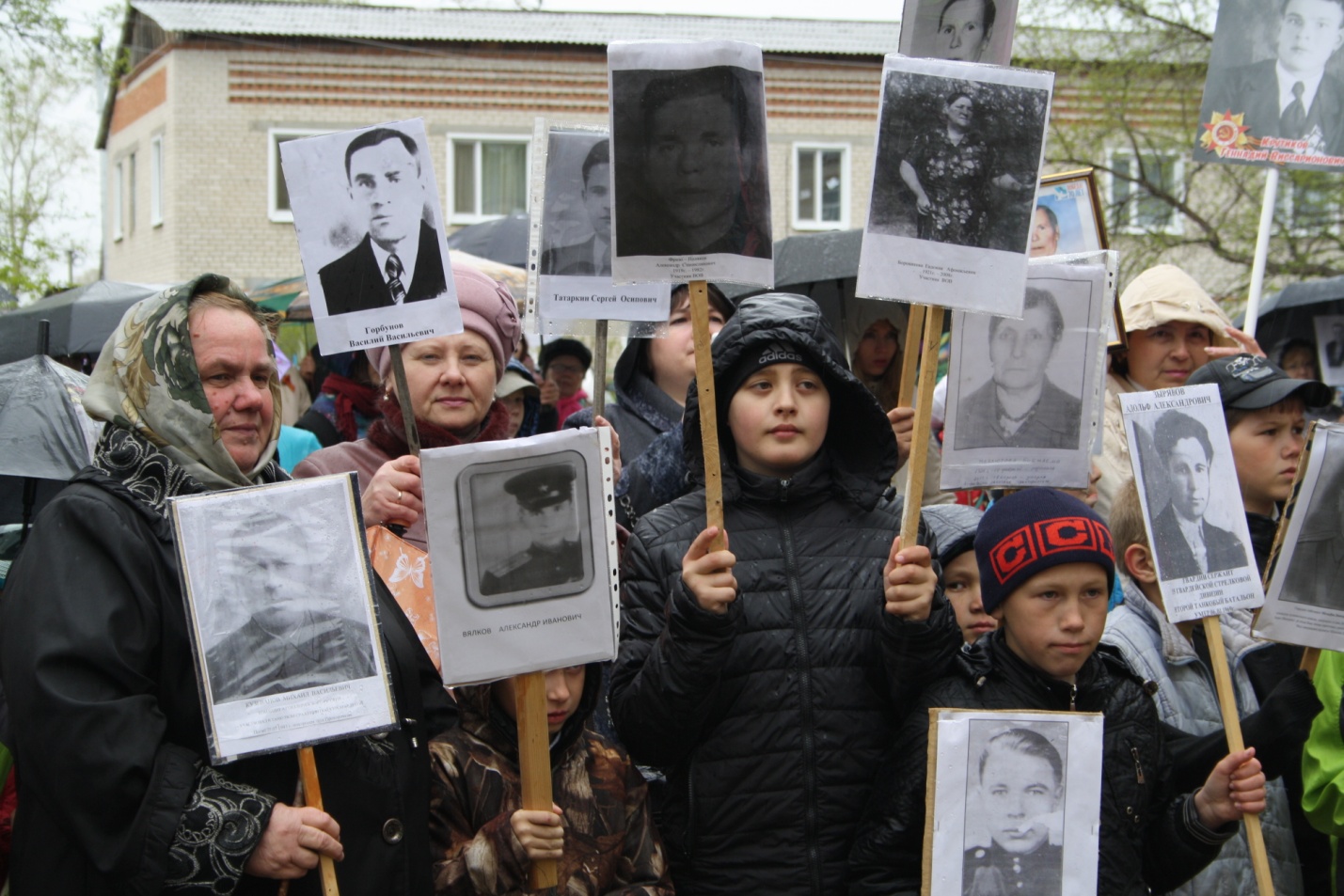 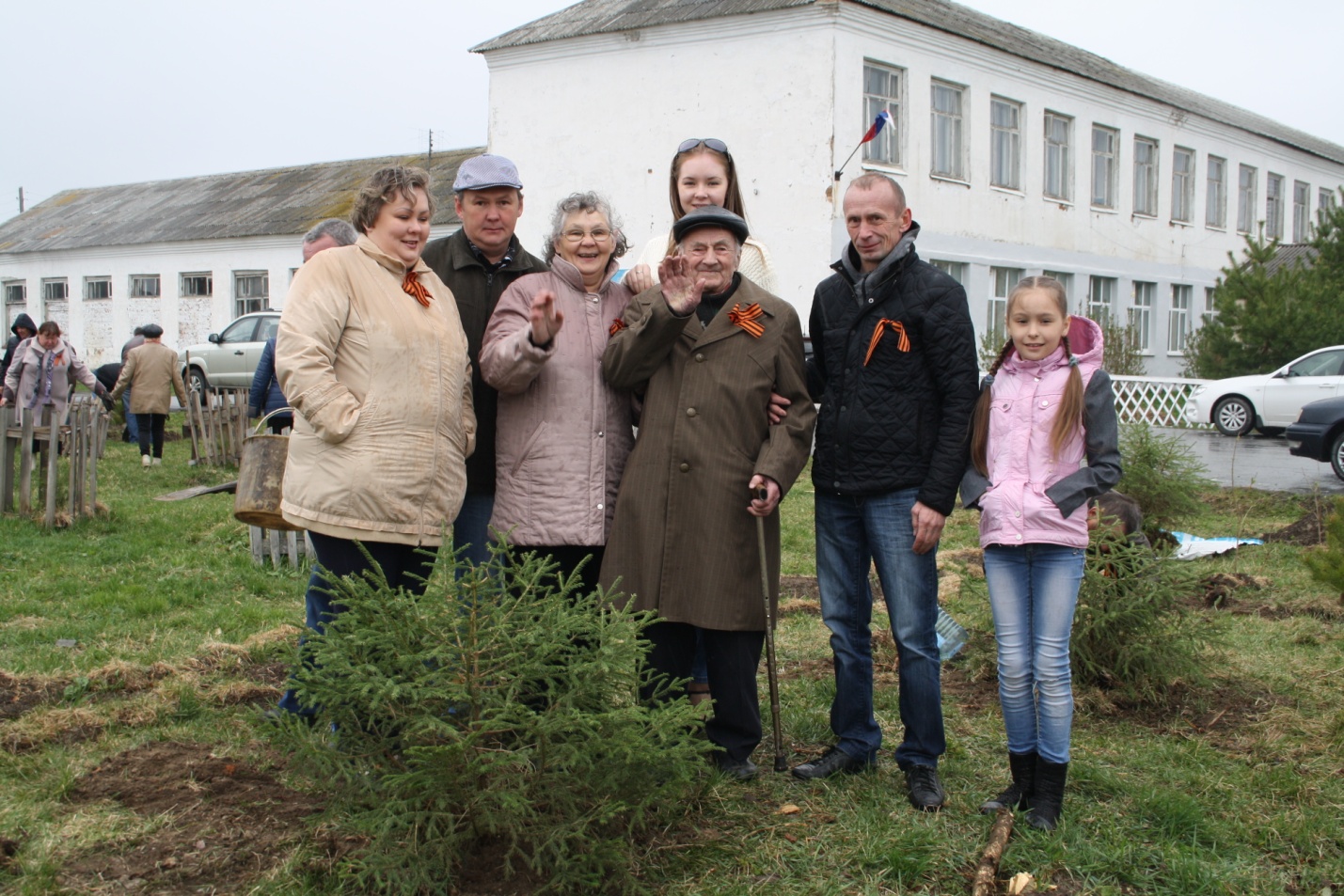 Ветераны посадили аллею в честь Дня Победы.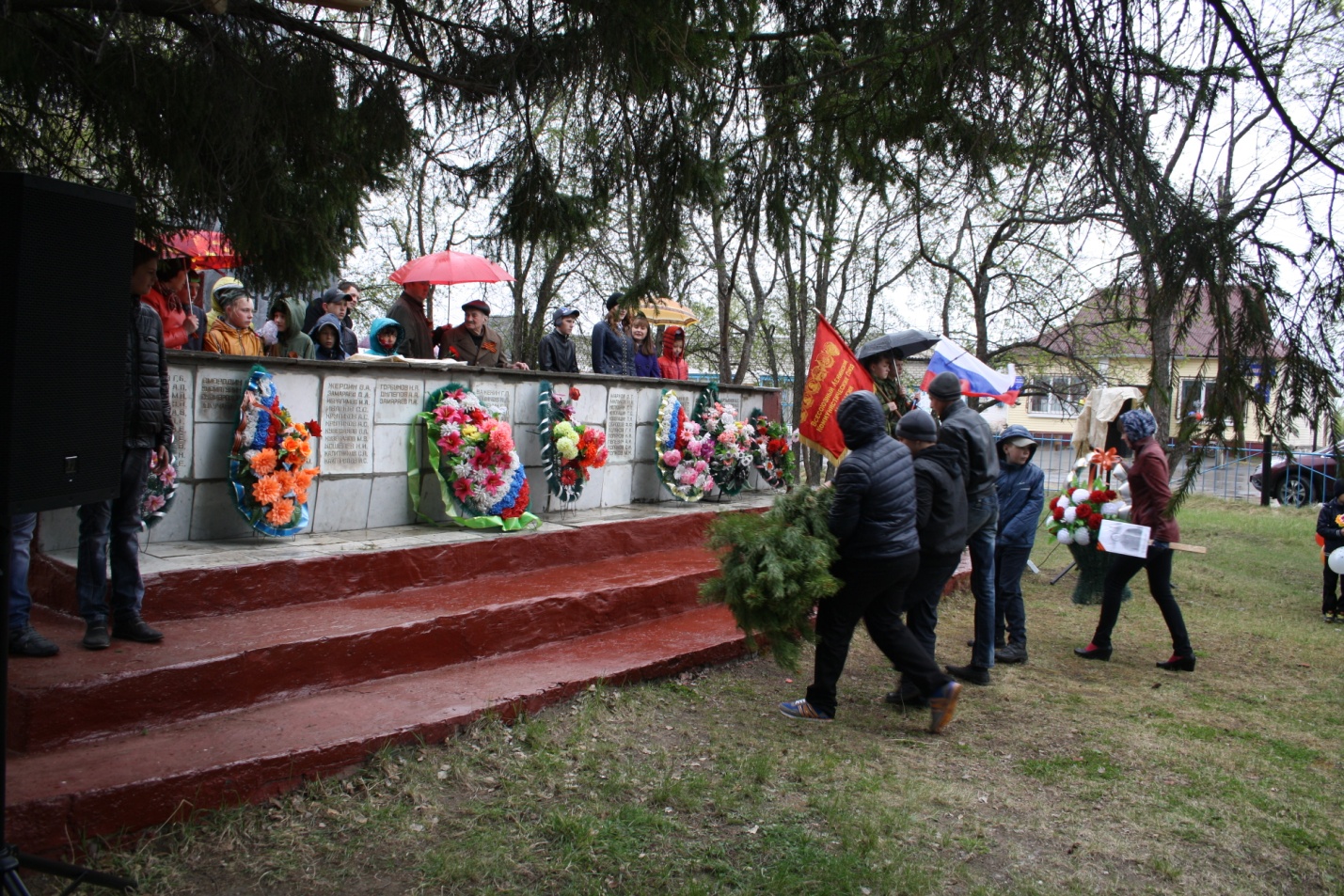 Летом  в Нициннском  празднуют  День  защиты детей. Ребята стали участниками веселого представления. По доброй традиции подрастающее поколение поздравили глава сельского поселения, и спонсоры мероприятия ООО «Агрофирма Ницинская». Каждый ребенок уходил с праздника с хорошим настроением, мороженым и конфетами.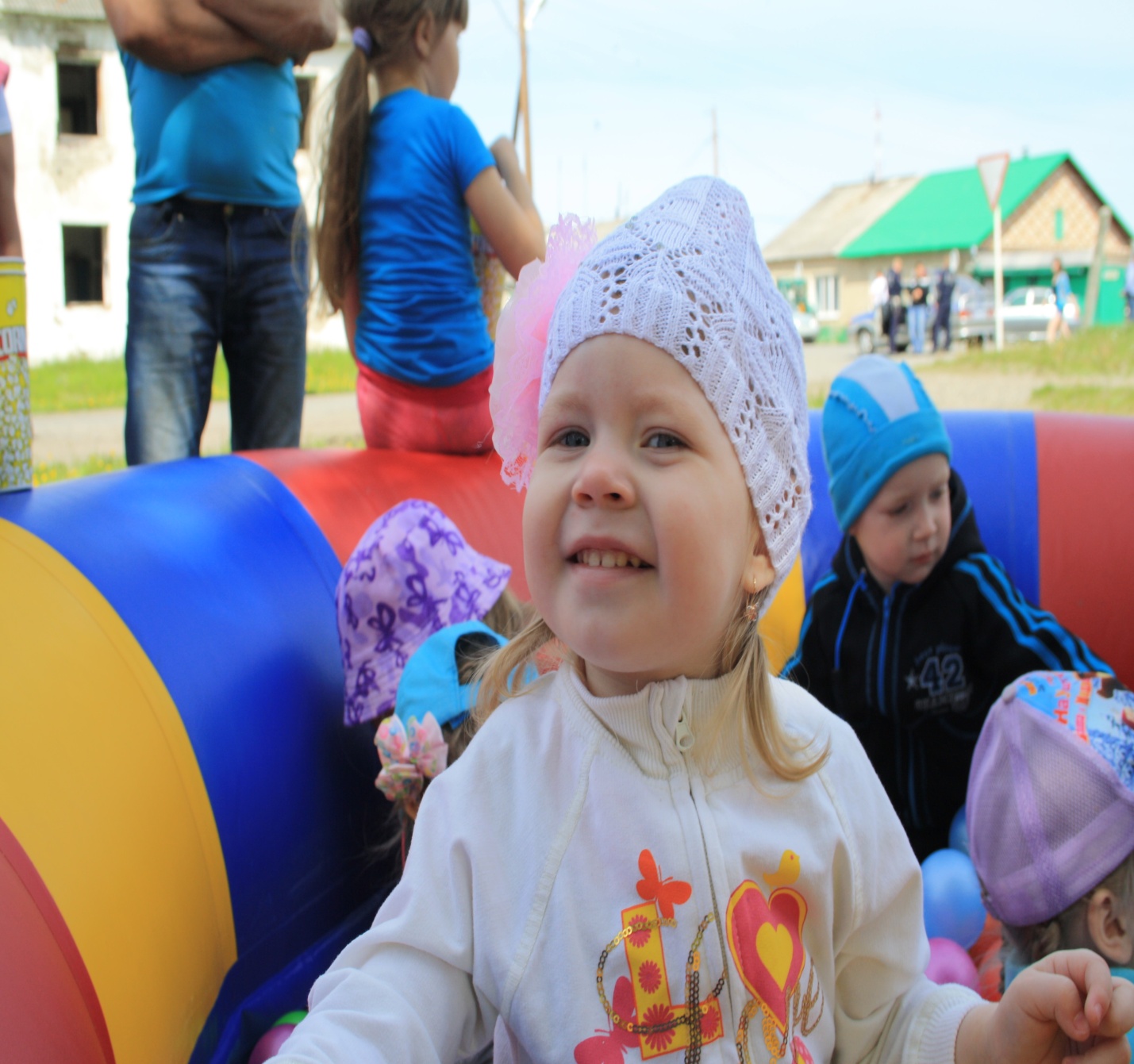 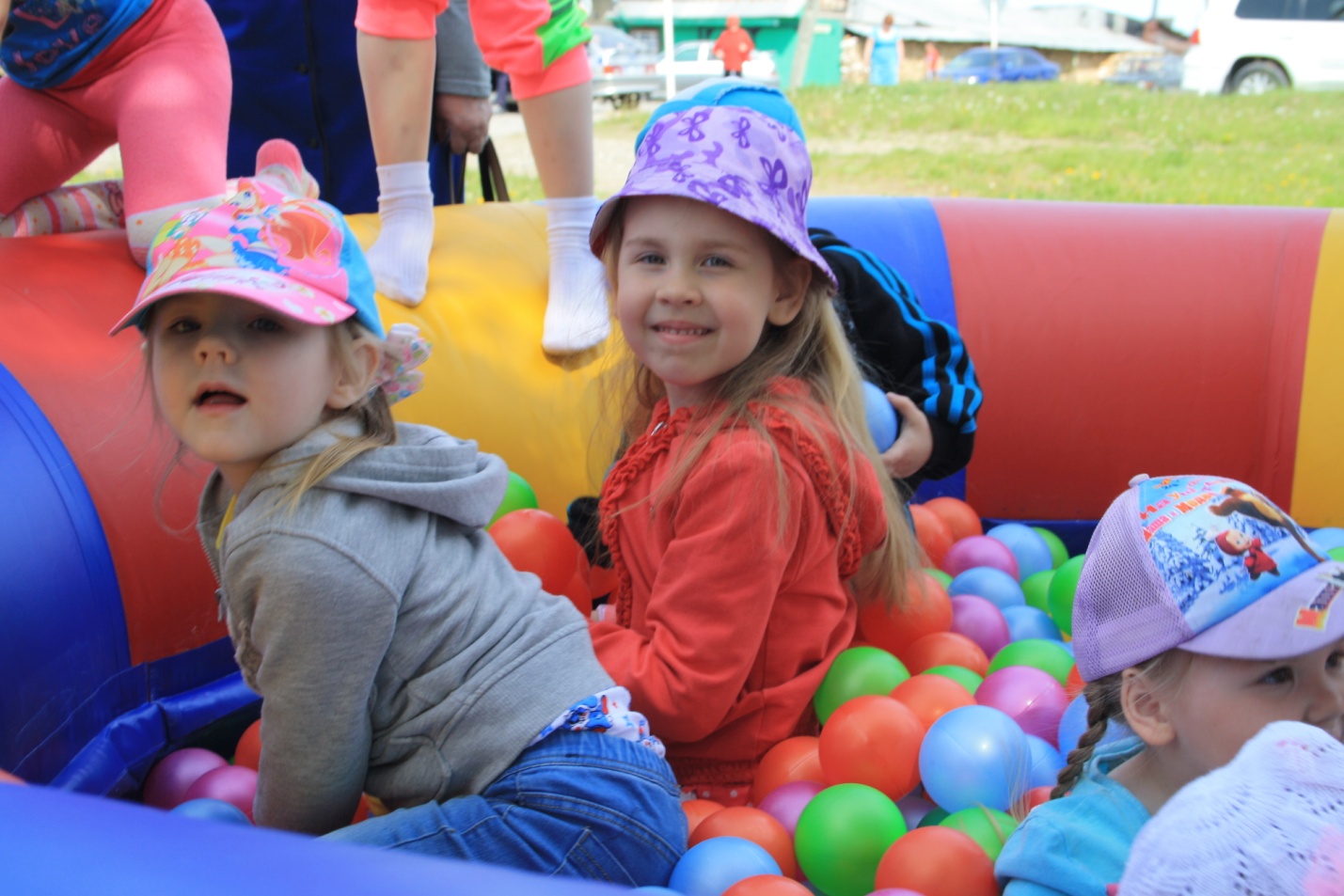 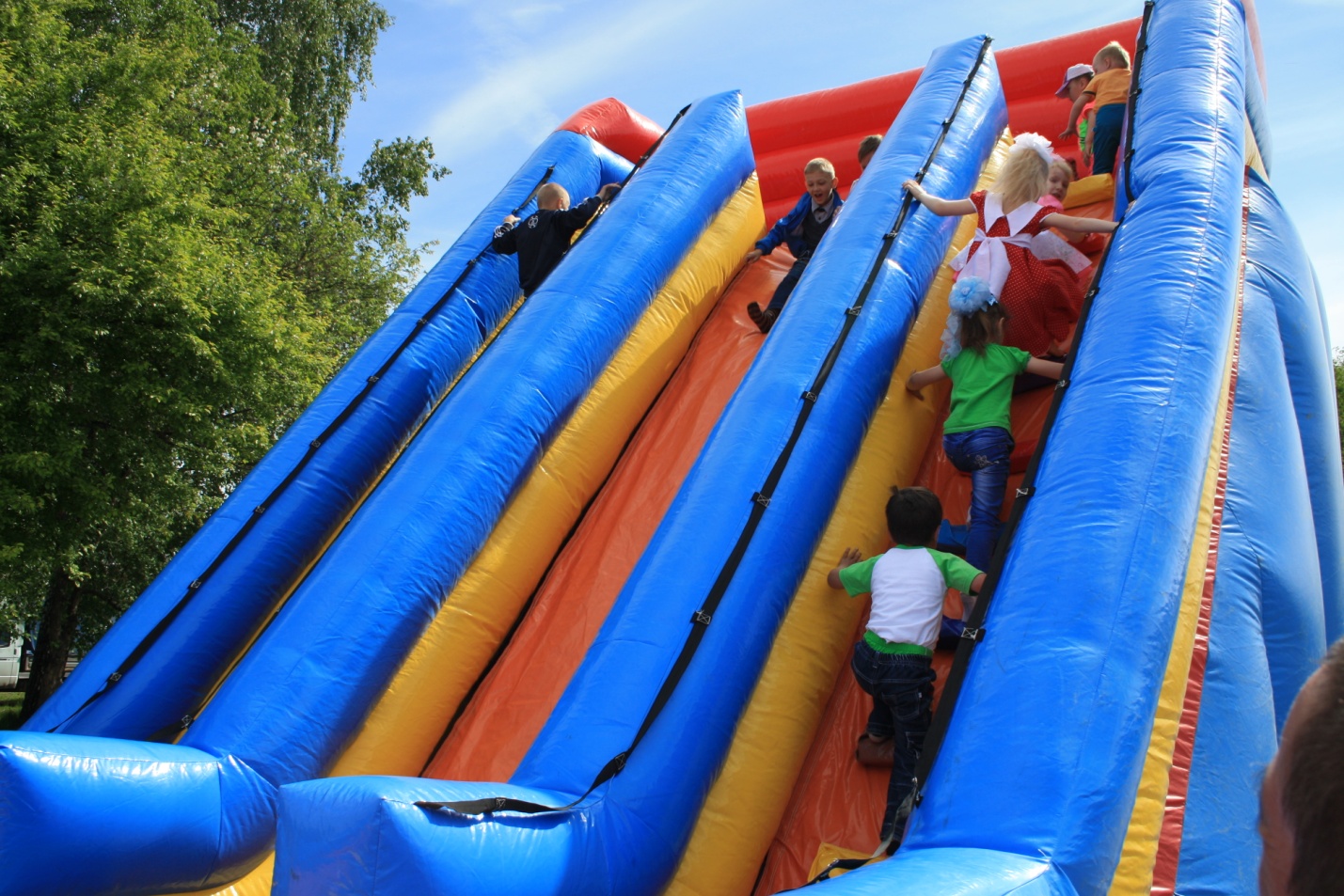 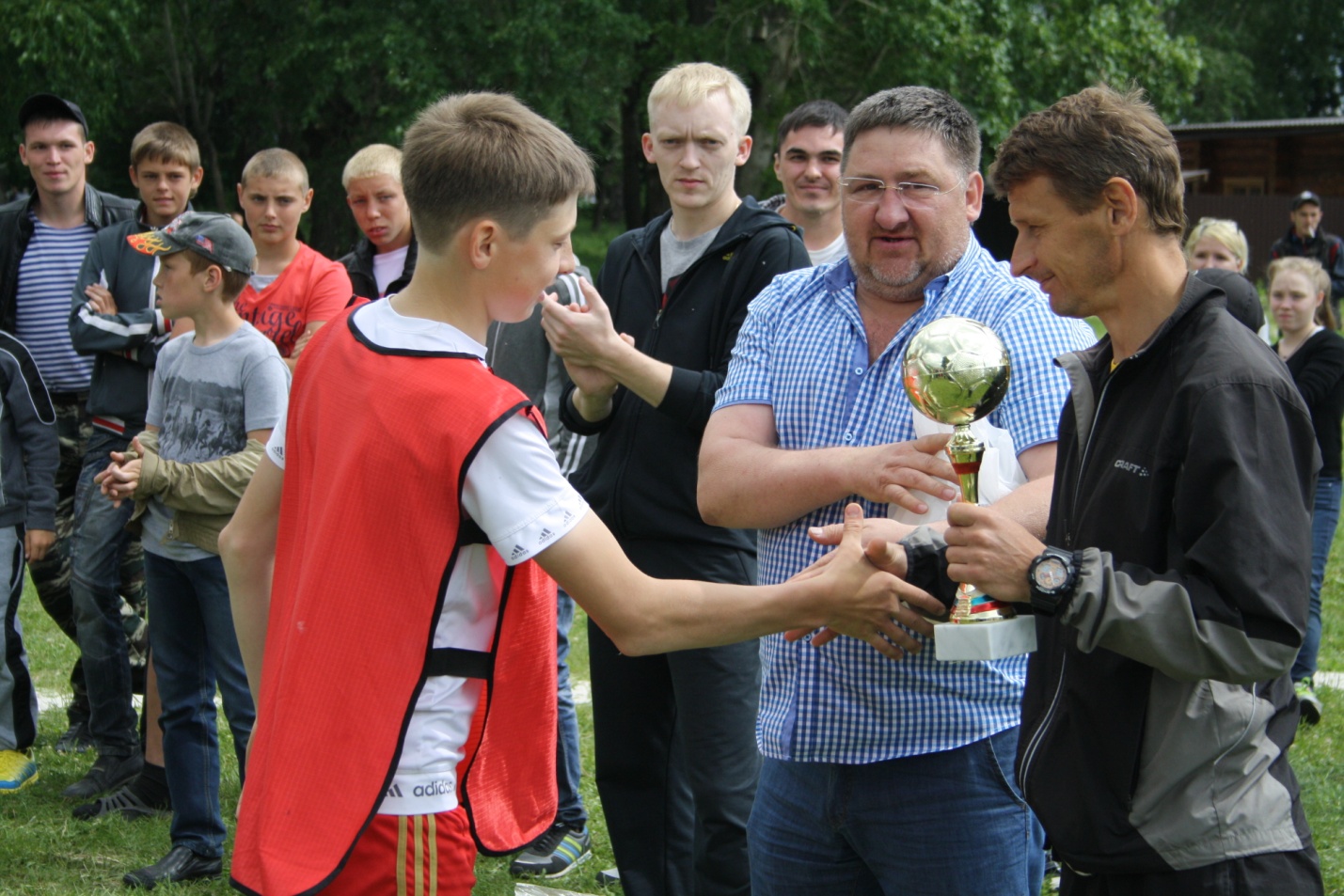 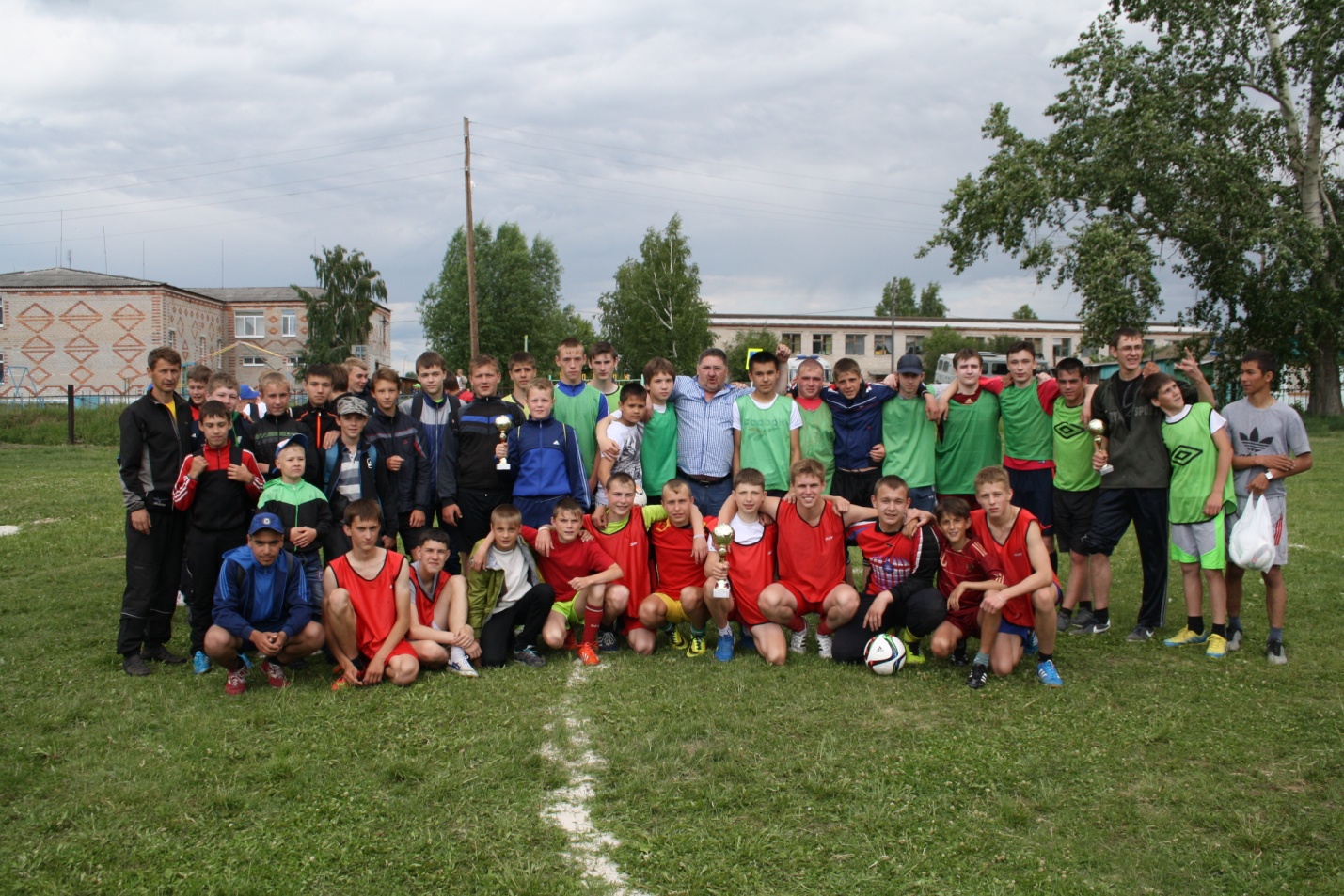 ООО «Агрофирма Ницинская» - спонсор многих детских мероприятий.Летом  проходит национальный праздник татар - сабантуй. В д. Юрты компактно проживают татары - в количестве 180  человек. В деревне имеется небольшой клуб, в котором кроме торжественных мероприятий проводятся большие семейные торжества, национальные праздники или просто вечеринки для пожилых людей. Организацией культурного досуга сельчан занимается директор клуба Андреев М.  С незапамятных  времен наше соседство с татарами ни кого не обременяло, наоборот  многие молодые семейные пары образованы по интернациональному принципу.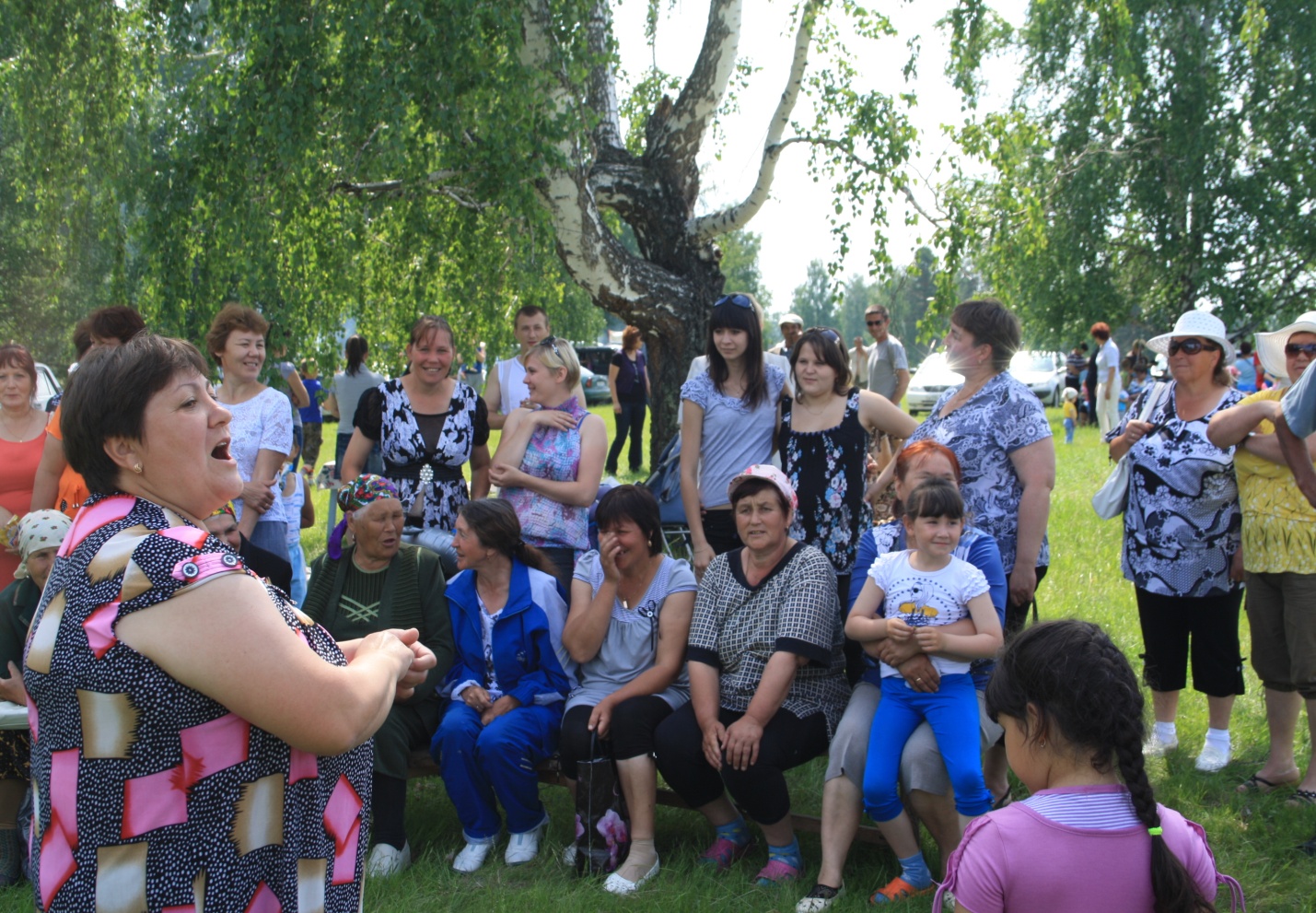 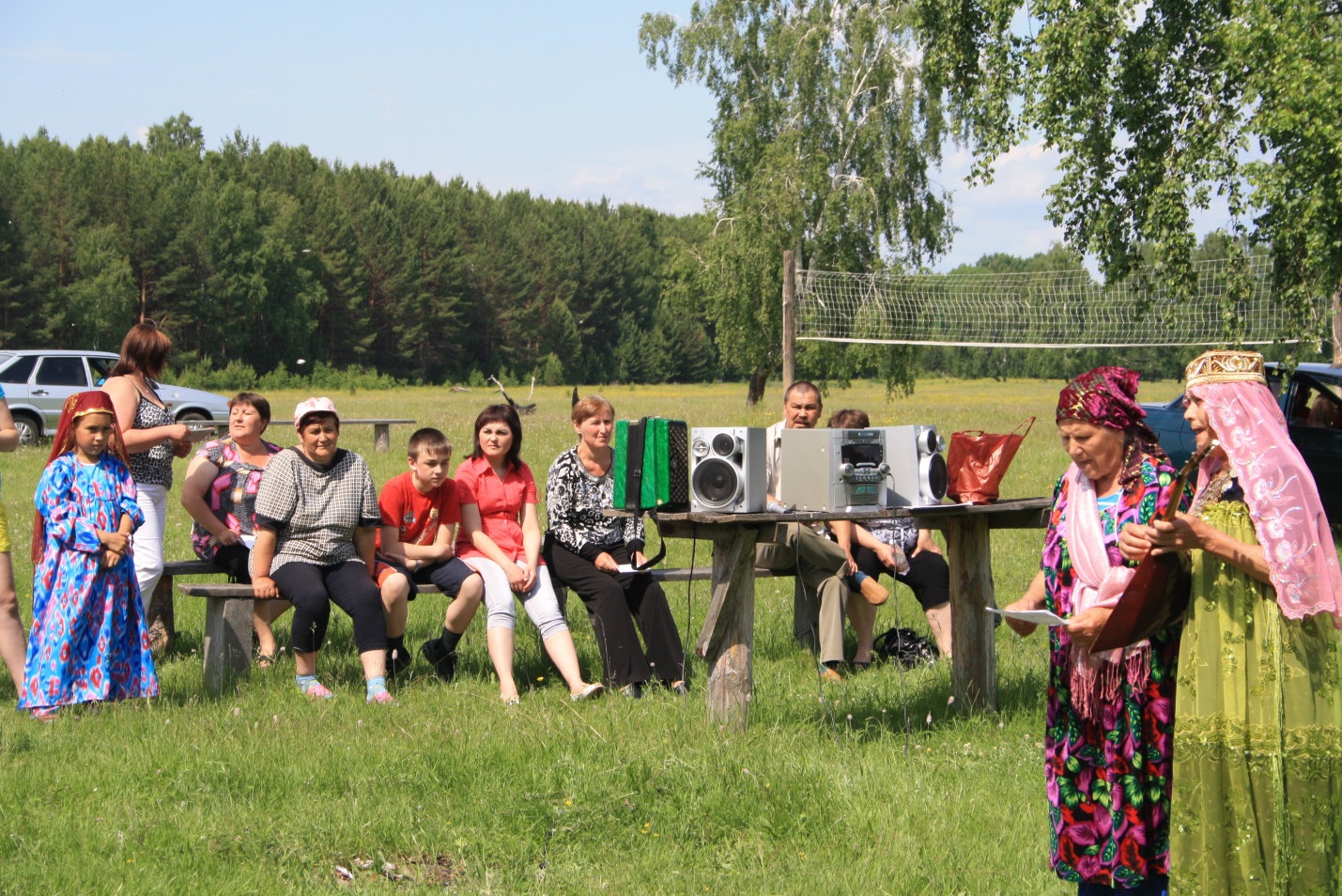 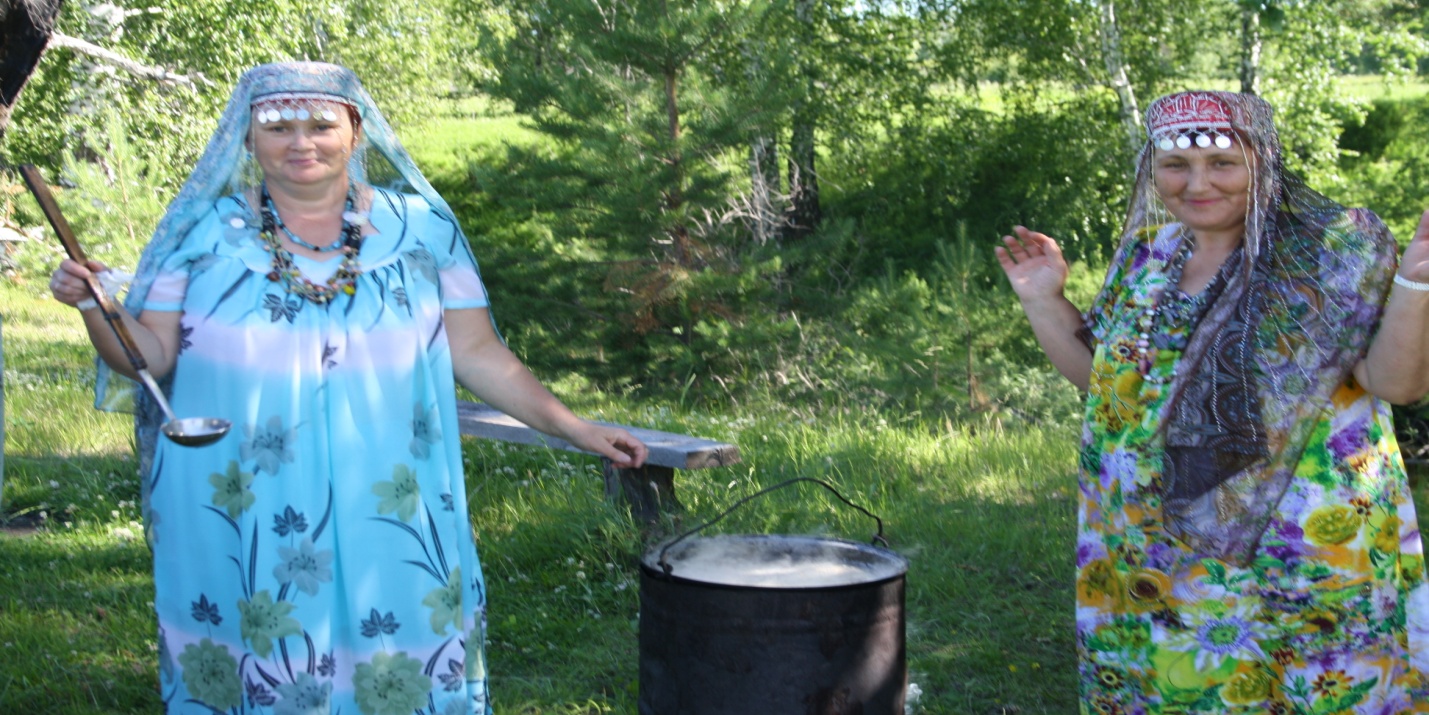 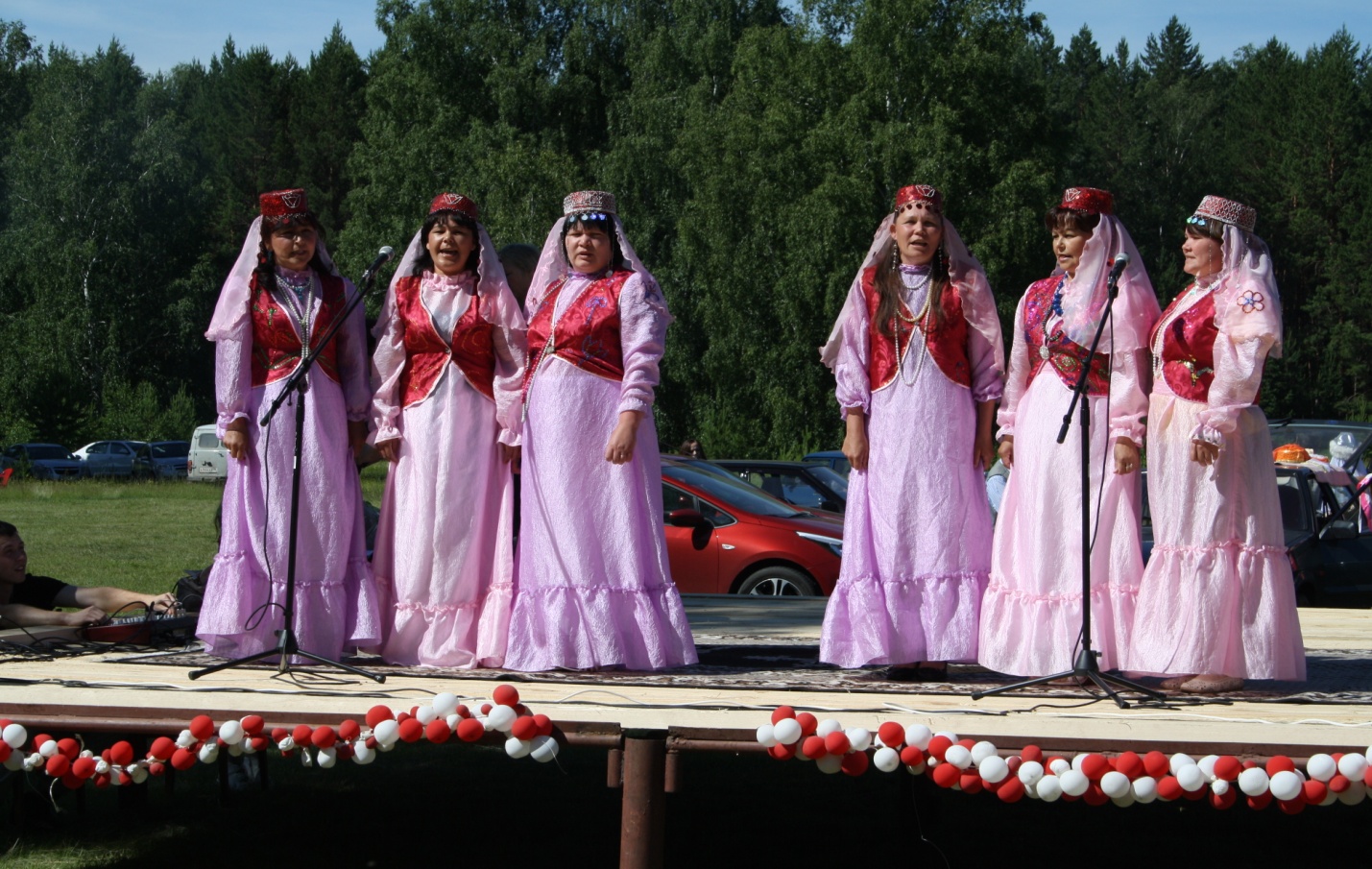 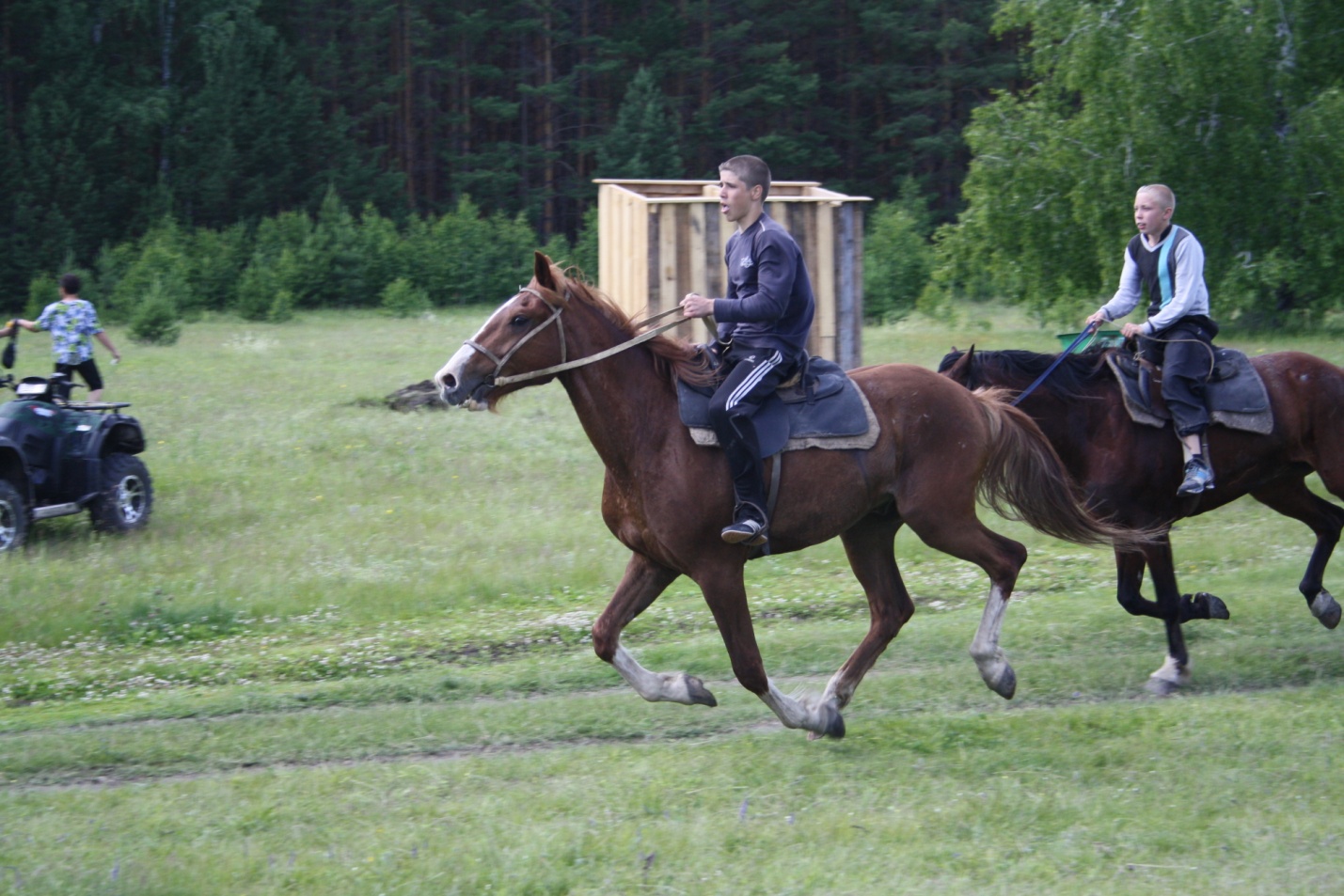 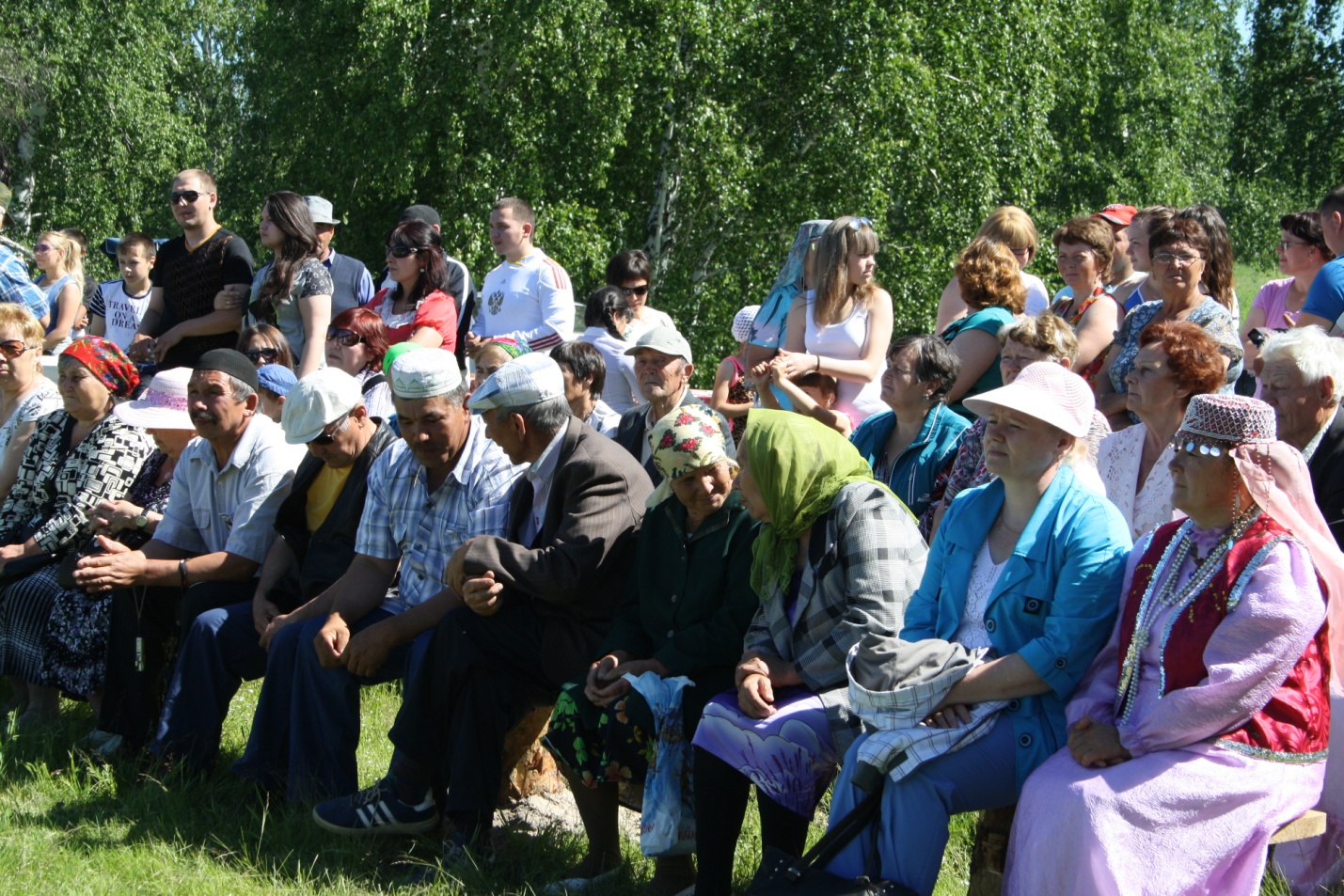 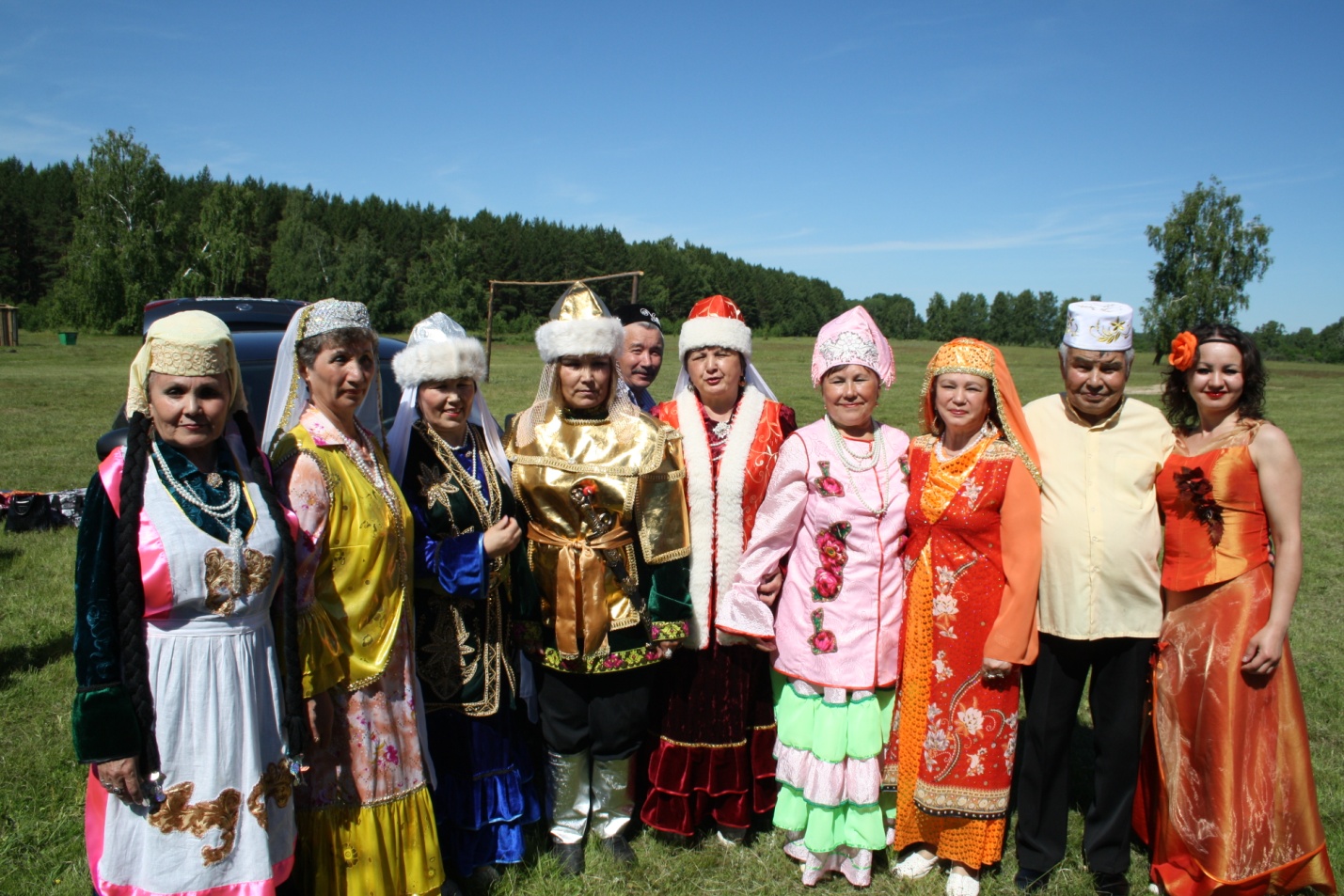 В гости к Юртовцам приехал коллектив Каскаринского дома культуры(Тюменская область)Ко дню пожилого человека была организованны и проведены праздничные мероприятия, концертная программа. Но жители села кроме творческих занятий успевают активно отдыхать.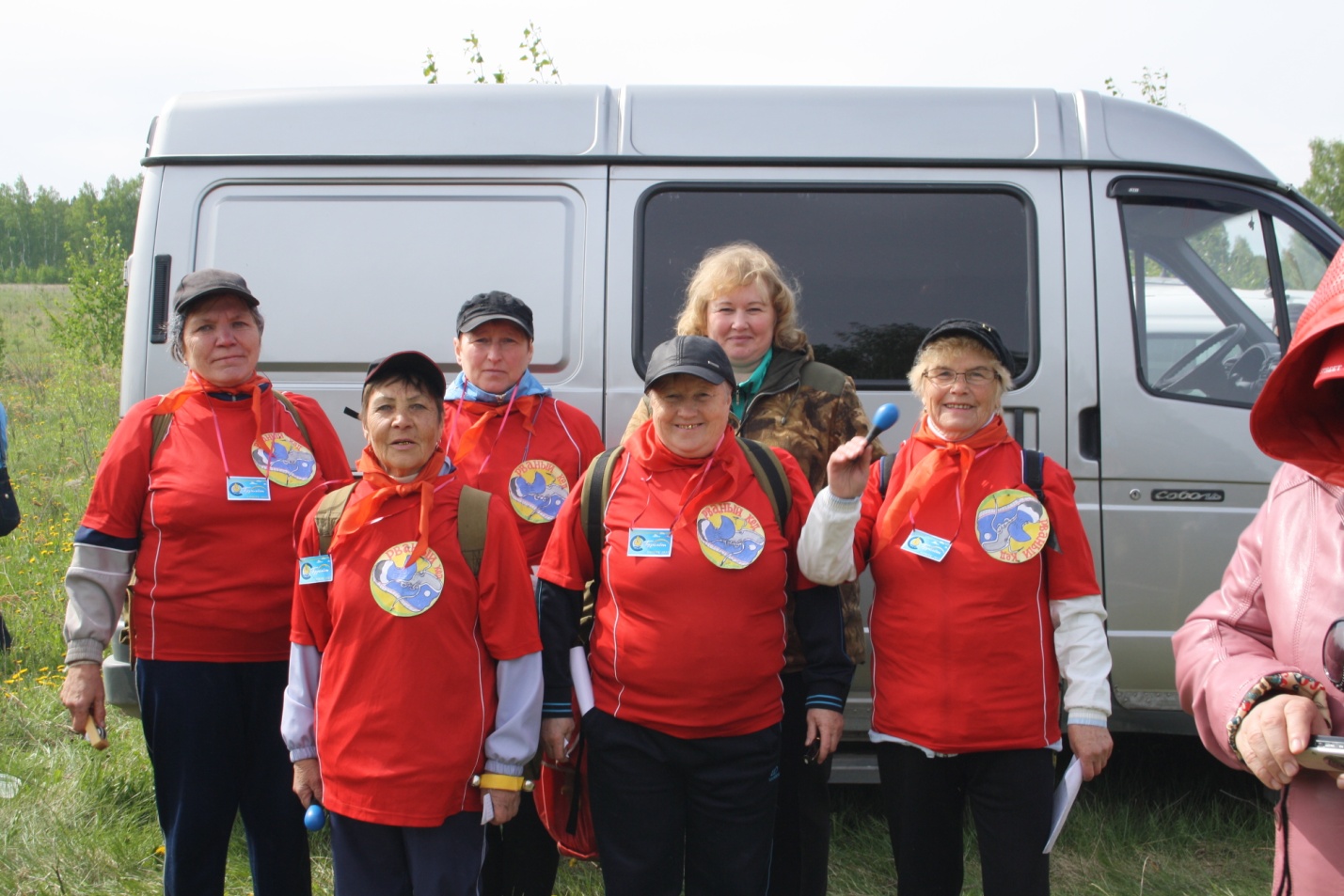 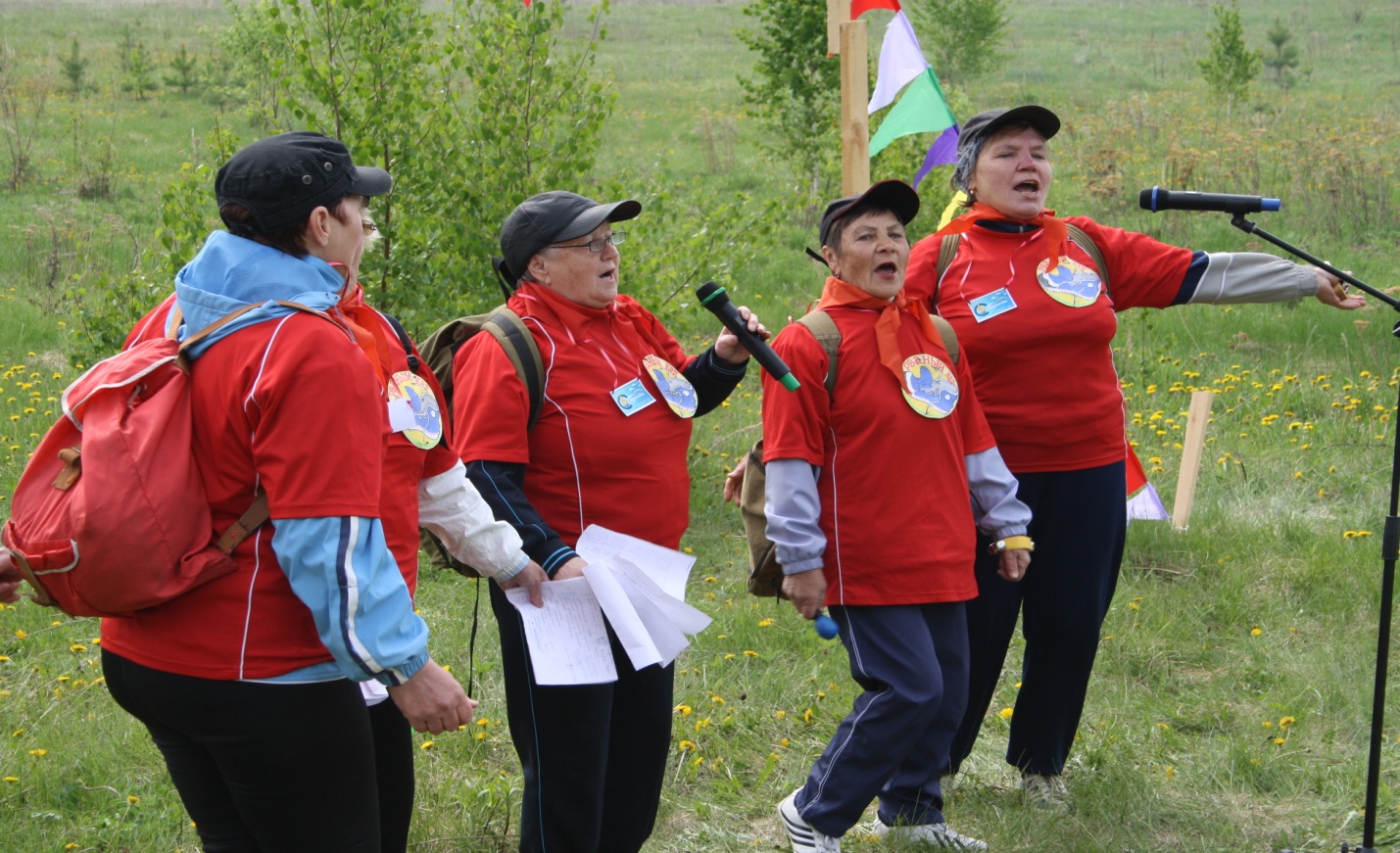 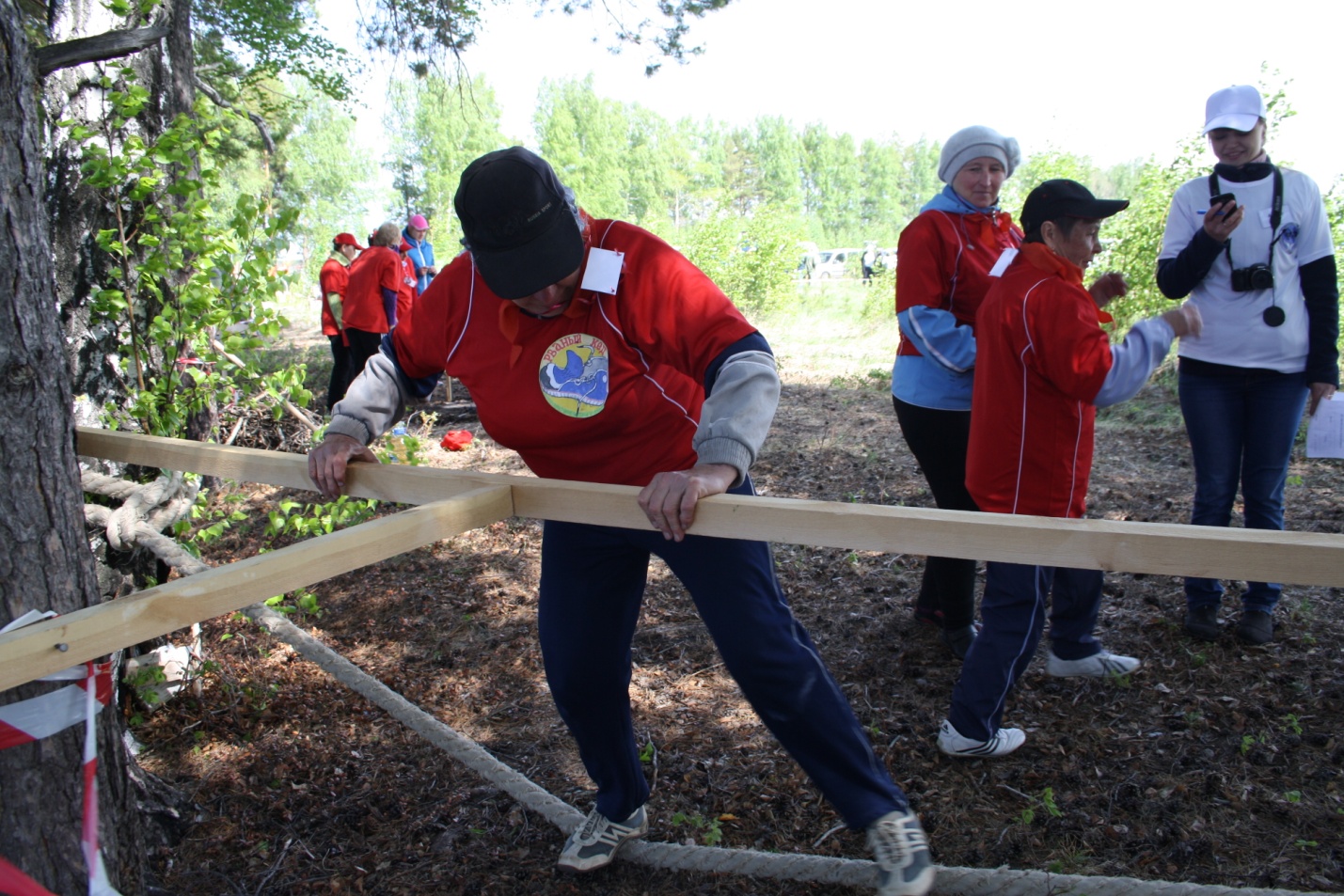 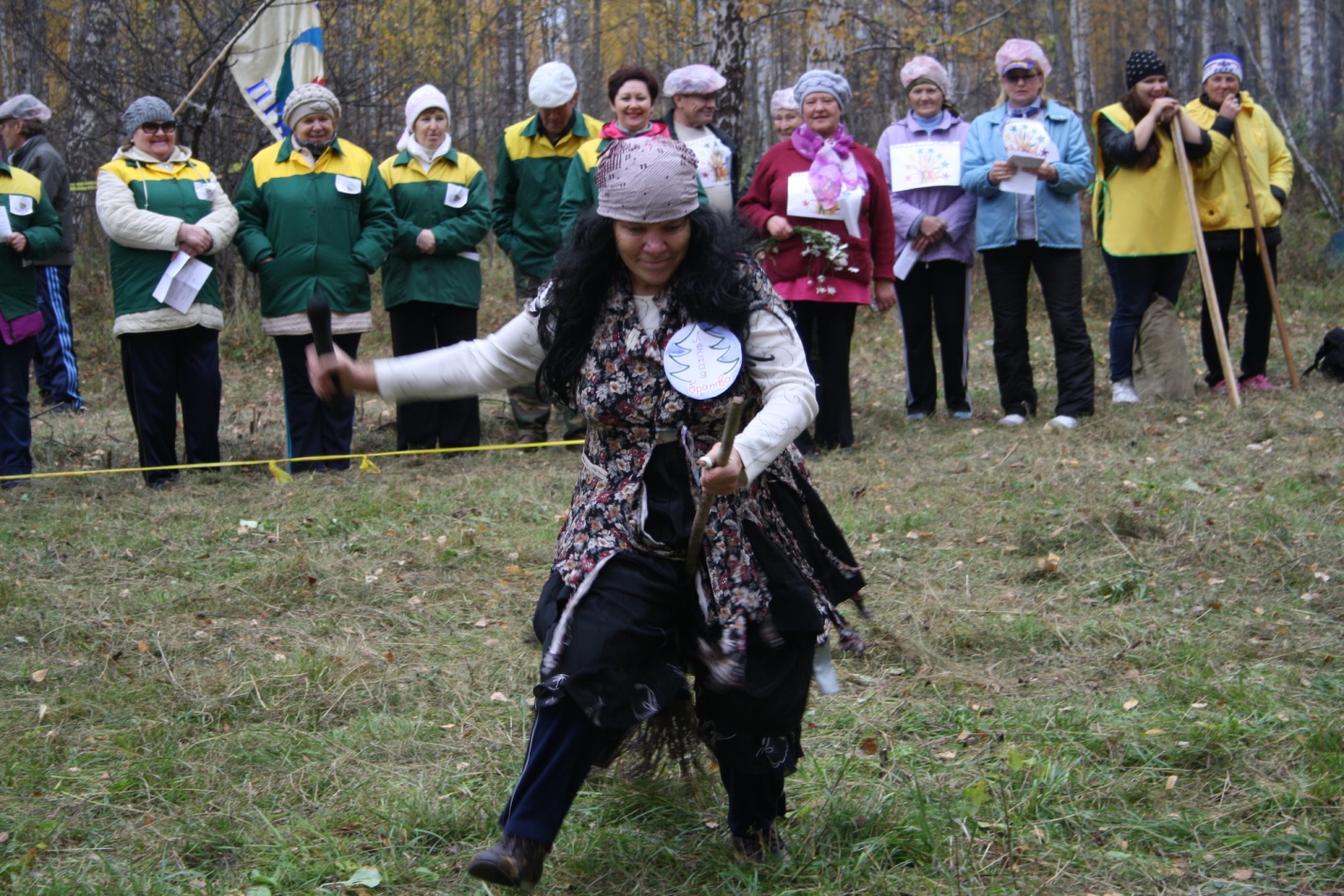 МБУК Ницинский КДЦ находится на территории Ницинского сельского поселения, в состав которого входит 4 населенных пункта. В 2015 году численность постоянного населения 1549 человек. Общее количество детей и подростков 263 человека. Трудоспособное население  702 человека.Основные приоритетные направления деятельности дома культуры определены муниципальным заказом администрации Ницинского сельского поселения:- развитие самодеятельного художественного творчества.-работа по патриотическому, нравственному, правовому  воспитанию.- профилактическая работа с трудными подростками.- гармонизация межнациональных отношений.- пропаганда здорового образа жизни.В 2015 году работа дома культуры в целом активизировалась. Наиболее интересными стали такие мероприятия: Новогодние и Рождественские праздники, Масленица, Сабантуй,- мероприятия, посвященные 70-летию Победы.Стало доброй традицией проводить в сельском доме культуры вечера отдыха, посиделки, огоньки, мероприятия посвященные Дню пожилого человека, Дню матери.При оценке работы дома культуры необходимо учесть фактор снижения активности населения, отток молодых людей в поисках «лучшей жизни».Перед работниками культуры стоит задача по поиску новых форм привлечения и участия жителей поселения в культурной жизни.Хочется пожелать им удачи!Специалист администрации Ницинского с.п.            Ю.В.Тощев.